Конкурсное задание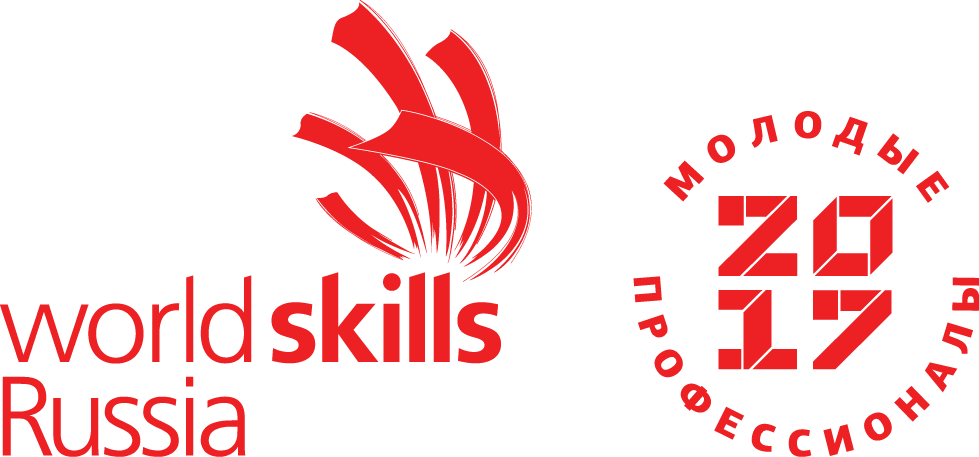 КомпетенцияАгрономия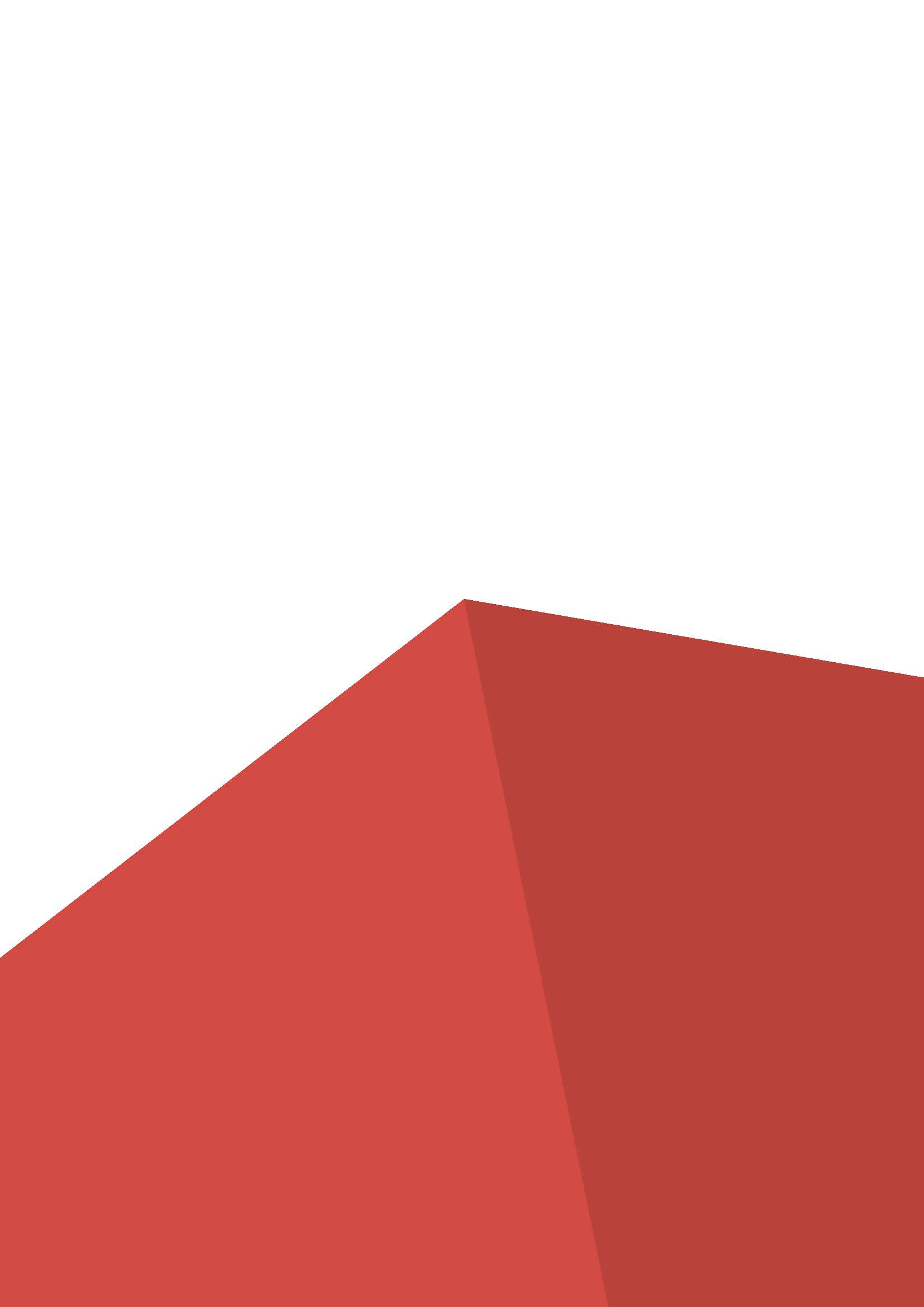 1. ФОРМЫ УЧАСТИЯ В КОНКУРСЕИндивидуальный конкурс.2. ЗАДАНИЕ ДЛЯ КОНКУРСАСодержанием конкурсного задания являются Агрономические работы. Конкурсное задание имеет несколько модулей. Конкурс включает в себя исследование одноклеточных микроскопических грибов. Морфологию клубеньковых бактерий; изготовление препаратов крахмальных зерен пшеницы и картофеля; отбор и составление средней пробы семян зерновых культур. Работы  с агрономическими параметрами в программе OneSoilScouting; определение гидрофизических, аэрофизических и агрохимических свойств почвы;  прививка плодовых и овощных растений, анализ плодоносящих ветвей семечковых, определение помологических сортов яблок.Окончательные аспекты критериев оценки уточняются членами жюри. Оценка производится как в отношении работы модулей, так и в отношении процесса выполнения конкурсной работы. Если участник конкурса не выполняет требования техники безопасности, подвергает опасности себя или других конкурсантов, такой участник может быть отстранен от конкурса.Время и детали конкурсного задания в зависимости от конкурсных условий могут быть изменены членами жюри.Конкурсное задание должно выполняться помодульно. Оценка также происходит от модуля к модулю. 3. МОДУЛИ ЗАДАНИЯ И НЕОБХОДИМОЕ ВРЕМЯМодули и время сведены в таблице 1 Таблица 1.Модуль А: Оптическое исследованиеУчастнику необходимо выполнить правильную и рациональную организацию рабочего места, монтаж, соблюдать технологическую последовательность, установить микроскоп, приготовить  временный препарат, исследование временного препарата. Исследование одноклеточных микроскопических грибов, определение морфологии клубеньковых бактерий. Изготовление и исследование препаратов крахмальных зерен пшеницы и картофеля, соблюдение правил техники и экологической безопасности. Правильное заполнение рабочей карточки.  Модуль В: Определение посевных качеств семянУчастнику необходимо выполнить правильную и рациональную организацию рабочего места, установление схемы отбора и отбор точечных  пробы Заполнение этикетки. Упаковка и опломбирование пробы; выделение из средней пробы семян навески; собрать метрическую пурку, определение объемной массы зерна; работы  с агрономическими параметрами в программе OneSoilScouting. Производственная ситуация (Яровые зерновые культуры размещены на полях с различной степенью засоренности сорными растениями). Соблюдение правил техники и экологической безопасности. Правильное заполнение рабочей карточки.   Модуль С: Определение количества и качества клейковины Участнику необходимо выполнить правильную и рациональную организацию рабочего места, подготовить оборудование для определения клейковины; получить клейковину; соблюдение технологической последовательности выполнения работы; соблюдение правил техники и экологической безопасности. Правильное заполнение рабочей карточки.    Модуль D: Определение агрохимических свойств почвы. Участнику необходимо выполнить правильную и рациональную организацию рабочего места, выполнить работу с приборами рН-метр и Seven Easy, записать показания прибора в форму и определить к какой группировке почв по реакции почвенной среды относится исследуемый образец. Производственная ситуация (Определение содержание «сырого протеина» и общего азота в основной продукции).Соблюдение технологической последовательности выполнения работы; соблюдение правил техники и экологической безопасности. Правильное заполнение рабочей карточки.    Модуль Е: Вегетативное размножение растений.  Модуль может включать в себя выполнение овощных и плодовых прививок. Биологический анализ плодоносящих ветвей косточковых. Определение помологических сортов яблок и сухих веществ в них. Правильное заполнение рабочей карточки.4. Критерии оценкиВ данном разделе определены критерии оценки и количество начисляемых баллов (субъективные и объективные) таблица 2. Общее количество баллов задания/модуля по всем критериям оценки составляет 100.Таблица 2.Субъективные оценки - Не применимо.№ п/пНаименование модуляРабочее времяВремя на задание1Модуль А: Оптическое исследование.Согласно графику перемещений2 часа2Модуль В: Определение посевных качеств семянСогласно графику перемещений2,5 часа3Модуль С: Определение количества и качества клейковины.Согласно графику перемещений2 часа4Модуль D: Определение агрохимических свойства почвы.Согласно графику перемещений2 часа6Модуль Е: Вегетативное размножение растений. Согласно графику перемещений2 часаРазделКритерийОценкиОценкиОценкиРазделКритерийСубъективная (если это применимо)ОбъективнаяОбщаяАОптическое исследование.02020ВОпределение посевных качеств семян02020СОпределение количества и качества клейковины 02020DОпределение агрохимических свойства почвы. 02020ЕВегетативное размножение растений.02020Итого = Итого = 0100100